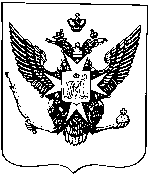 Муниципальные новости ПавловскаИнформационно-аналитический бюллетень30 января 2020 года                                                                                    Выпуск № 1_________________________________________________________________________________________________________________________________________________________________________________________________________________________________________________________________В номере: -РЕШЕНИЕ Муниципального Совета города Павловска от 29 января  2020 года № 1/1.1 «Об отчете  Главы муниципального образования  города Павловска о результатах деятельности за 2019 год»;- РЕШЕНИЕ Муниципального Совета города Павловска от 29 января  2020 года № 1/2.1 «О назначении отчета депутатов Муниципального Совета города Павловска по результатам деятельности за 2019 год перед населением»;- РЕШЕНИЕ Муниципального Совета города Павловска от 29 января  2020 года № 1/3.1 «Об утверждении отчета о выполнении Программы по противодействию коррупции в муниципальном образовании город Павловск за 2019 год»;- РЕШЕНИЕ Муниципального Совета города Павловска от 29 января  2020 года № 1/4.1 «О внесении изменений в решение Муниципального    Совета города Павловска от 23.10.2019 № 13/7.1 «О принятии Положения о порядке решения органами местного самоуправления города Павловска вопросов местного значения «Организация благоустройства территории внутригородского муниципального образования Санкт-Петербурга город Павловск в соответствии с законодательством в сфере благоустройства» и «Осуществление работ в сфере озеленения территории муниципального  образования»- РЕШЕНИЕ Муниципального Совета города Павловска от 29 января  2020 года № 1/5.1 «Об утверждении Положения о комиссиях по соблюдению требований к служебному поведению муниципальных служащих и урегулированию конфликта интересов»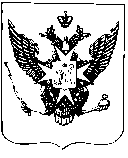 Муниципальный Советгорода ПавловскаРЕШЕНИЕот 29 января  2020 года								№ 1/1.1Об отчете  Главы муниципального образования  города Павловска о результатах деятельности за 2019 год                  В соответствии с ч.5.1 ст.36 Федерального закона от 06.10.2003 № 131-ФЗ «Об общих принципах организации местного самоуправления в Российской Федерации», п. 6 ст. 27 Закона Санкт-Петербурга от 23.09.2009 № 420-79 «Об организации местного самоуправления в Санкт-Петербурге», п. 2 ст. 28 Устава внутригородского муниципального образования Санкт-Петербурга город ПавловскМуниципальный Совет города ПавловскаРЕШИЛ:1.  Принять к сведению отчет Главы муниципального образования города Павловска о результатах деятельности за 2019 год.2. Признать результаты деятельности Главы муниципального образования города Павловска Зибарева В.В. за 2019 год удовлетворительными.3. Настоящее решение и отчет Главы муниципального образования города Павловска о результатах деятельности за 2019 год опубликовать в информационно-аналитическом бюллетене «Муниципальные новости города Павловска» и разместить на официальном сайте муниципального образования.4. Настоящее решение вступает в силу со дня его принятия.5. Контроль за исполнением настоящего решения возложить на Главу муниципального образования города Павловска.Глава муниципального образованиягорода Павловска									В.В. ЗибаревПриложение 1к решению Муниципального Советагорода Павловскаот 30.01.2019  № 1/1.1Отчет Главы муниципального образования города Павловскао результатах деятельности за 2019 годУважаемые депутаты!В соответствии со статьей 28 Устава внутригородского муниципального образования Санкт-Петербурга город Павловск глава муниципального образования подконтролен и подотчетен населению муниципального образования и Муниципальному Совету. Этой же статьей главе муниципального образования предписано ежегодно представлять Муниципальному Совету города Павловска отчет о результатах своей деятельности, что я сейчас и делаю. Прежде всего хочу ознакомить присутствующих с некоторыми статистическими данными, касающимися нашей общей работы.Численность населения Павловска 17665 человек, из них 3564 – это дети. Доходы местного бюджета 81 млн. 981 тыс. рублей, расходы – 90 млн. 528 тыс. рублей. Содержание органов местного самоуправления в 2019 году составило 13,7 млн. рублей, расходы на благоустройство – 49,3 млн. рублей. Праздничные, досуговые, физкультурно-оздоровительные и военно-патриотические мероприятия профинансированы на 7,1 млн. рублей. Особенностью 2019 года явилось то, что для коллегиального органа этот год являлся переходным, выборным, первые 8 месяцев работал Муниципальный Совет 5 созыва, последние 4 месяца – Совет 6 созыва. Тем не менее, я имею возможность полноценно отчитаться о своей работе в течение всего года, так как после сентябрьских выборов в пятый раз подряд был избран депутатским корпусом главой муниципального образования.Выборы, безусловно, наложили свой отпечаток на работу каждого депутата, я здесь не исключение, но каких-либо сверх усилий они не потребовали, по крайней мере, эти усилия не помешали Муниципальному Совету и мне лично исполнить принятый  в конце 2018 года план нормотворческой деятельности на 2019год. Исключение, пожалуй, составляет работа по внесению изменений в Устав муниципального образования. Изменения приняты были, но органы юстиции отказали в их регистрации, так как, по их мнению, предлагаемое нами изменение наименования должности главы муниципального образования с целью его приведения в соответствие с Законом о Реестре муниципальных должностей в Санкт-Петербурге, требует публичных слушаний, которые нами не проводились, так как все остальные изменения Устава осуществлялись с целью его приведения в соответствие с законодательством СПб о местном самоуправлении и не требовали проведения публичных слушаний. Но раз юстиция придерживается такого мнения, в этом году мы такие слушания проведем, хотя я лично не вижу в этом никакого смысла, так как мы в Устав просто переписываем формулировки из законов, и никто не вправе эти формулировки менять, а значит, слушания при таких поправках лишены всякого смысла. Основная работа главы муниципального образования в Муниципальном Совете сводится к подготовке его заседаний, формированию вопросов повестки дня, подготовке проектов решений коллегиального органа. 	За отчетный год Муниципальный Совет собирался на свои заседания 16 раз (11 раз – Совет 5 созыва. 5 раз – Совет 6 созыва), при этом за год было рассмотрено 98 вопросов повестки дня, по которым было принято 26 нормативных правовых акта и 62 решения по вопросам, не относящимся к нормативным, но требующим принятия решений. Нормотворческая деятельность 2019 года была подробно доложена мною на предыдущем нашем заседании, поэтому я не буду сегодня больше останавливаться на этой стороне деятельности Муниципального Совета и главы муниципального образования.В отчетном году было проведено два публичных слушания: по отчету об исполнении бюджета 2018 года и по проекту бюджета 2020 года, а также самое главное мероприятие – отчет перед жителями муниципального образования об основных итогах работы представительного и исполнительного органов местного самоуправления города Павловска в 2018 году. По сложившейся ранее традиции отчет о работе обоих органов местного самоуправления представляет глава муниципального образования, рассказывая в нем как о работе депутатского корпуса, так и о работе местной администрации. Кроме этих, существует ещё ряд публичных мероприятий, требующих не только присутствия, но и активного участия главы муниципального образования. К их числу относятся митинги, посвященные памятным датам нашей истории: освобождению городов Пушкина и Павловска от вражеской оккупации (24 января), полному освобождению Ленинграда от фашистской блокады (27 января), Дню победы (9 мая), Дню памяти и скорби (22 июня), День начала блокады Ленинграда (8 сентября). Все эти мероприятия достойно прошли в отчетном году, отрадно то, что павловчане приняли в них самое активное участие.В течение 2019 года было организовано и проведено три приема главы муниципального образования: в честь 75-летия полного снятия блокады Ленинграда и освобождения города Павловска от вражеской оккупации, в ознаменование 74 годовщины великой Победы, а также в честь 242-й годовщины основания Павловска. Последнему приему предшествовало торжественное собрание общественности города Павловска. Хочу отметить, что на приемы в январе и мае мы всегда приглашали не только павловчан, но и освободителей города Павловска – воинов 72-й и 85-й стрелковых дивизий, освободивших Павловск в 1944 году. В 2019 году, к моему огромному сожалению, на прием главы муниципального образования в январе смог приехать только один ветеран, а в мае приехать не смог никто. Количество ветеранов-фронтовиков стремительно уменьшается и сейчас из числа наших освободителей в живых осталось только два ветерана, но сил, чтобы приехать в город, который они вернули к мирной жизни, у них уже нет. Рассказывая о своей работе в отчетном году, не могу не упомянуть о деятельности, которая занимает большую часть рабочего времени главы муниципального образования. Это работа с обращениями граждан и юридических лиц, а также взаимодействие с исполнительными органами государственной власти.Всего за отчетный период в адрес муниципального образования поступило 1273 письменных обращений, из которых 175 – обращения жителей, остальные – от юридических лиц, в основном, от исполнительных органов государственной власти. Из общего числа обращений жителей 63 обращения были адресованы непосредственно главе муниципального образования, 40 из них - по вопросам благоустройства, 4 – социальная сфера, 19 – по иным вопросам. При этом к главе местной администрации обратилось 112 жителей, из них 88 – по вопросам благоустройства, 11 – по вопросам опеки, 13 – по иным вопросам. Все обращения жителей тщательно отрабатываются в установленные законом сроки, а обращения по вопросам благоустройства, находящиеся в пределах нашей компетенции, ложатся в основу адресных программ на очередной и последующие финансовые года. Обращения, находящиеся вне пределов нашей компетенции, перенаправляются по принадлежности в уполномоченные на их решение органы. Кроме письменных обращений, жители активно пользуются интернат- порталом городского правительства «Наш Санкт-Петербург», куда за год поступило 204 обращения, касающихся вопросов благоустройства и относящихся к компетенции органов местного самоуправления города Павловска. Хочу отметить, что отработке обращений на портале «Наш Санкт-Петербург» еженедельно на аппаратном совещании районной администрации посвящается отдельный вопрос. По данному параметру муниципальное образование город Павловск всегда выглядит очень достойно на фоне муниципальных образований нашего района. Тем не менее, надо всегда помнить о том, что работа с порталом – на самоцель, поэтому ускорять решение вопросов, поступивших на портал, в ущерб вопросам, поступившим к нам иным порядком, считаю недопустимым.Теперь о взаимодействии с исполнительными органами государственной власти. Еженедельно по понедельникам главы муниципальных образований принимают участие в работе аппаратного совещания администрации Пушкинского района. Кроме того, я вхожу почти во все коллегиальные органы Пушкинского района:Коллегия администрации Пушкинского районаТерриториальная рабочая группа Координационного совета по местному самоуправлению при Губернаторе СПбРабочие группы и оргкомитеты по подготовке к мероприятиям, посвященным праздничным и памятным датамКомиссия по ликвидации ЧС и обеспечению пожарной безопасностиАнтитеррористическая комиссияКоординационный совет по вопросам гражданственности и патриотизмаАнтитеррористическая комиссияКомиссия по вопросам обеспечения правопорядка и профилактики правонарушенийВсе эти коллегиальные органы собираются с определенной периодичностью и рассматривают вопросы в соответствии со своей компетенцией. Органы местного самоуправления города Павловска имеют собственные полномочия по каждому из направлений деятельности этих комиссий, поэтому участие в их работе позволяет скоординировать усилия и не допускать параллельного финансирования одноименных вопросов. За год комиссии и рабочие группы проводят многие десятки заседаний, в среднем, это не менее двух заседаний в неделю.Кроме работы в коллегиальных органах, в отчетном году я принимал участие во вручениях поздравлений президента РФ ветеранам по случаю 90-, 95- и 100-летних юбилеев. Во вручении участвуют представители администрации района, обычно один из заместителей главы, работник социальной службы и глава муниципального образования или иной представитель муниципалитета. Каждому юбиляру мы вручали небольшой подарок: плед или набор полотенец. В среднем за каждую неделю мы производили по 2-3 таких вручения.Таковы основные направления моей деятельности в 2019 году. Теперь, наверное, уместно поговорить об имеющихся проблемах. Самая серьезная проблема в работе возникла в августе прошлого года, когда администрация Пушкинского района распоряжением Комитета имущественных отношений перестала исполнять функции владельца административного здания в Павловске, точнее оно с 1 августа было изъято из оперативного управления администрации Пушкинского района. Мы узнали об этом постфактум, когда здание покинула охрана и обеспечивающие его жизнедеятельность специалисты и технические сотрудники. Несмотря на то, что тем же распоряжением КИО администрации предписывалось организовать жизнедеятельность здания в новых условиях, своевременно об этом никто не позаботился. Сейчас ситуация постепенно выравнивается, появилась эксплуатирующая организация, с 1 января начала работу служба охраны. Но до завершения этой работы ещё далеко. Мне все время приходится держать руку на пульсе и постоянно инициировать рабочие совещания. Суть проблемы в том, что в здании работает 6 организаций кроме нас, все они бюджетные, и у всех них руководство, которое может принимать какие-либо финансовые решения, находится далеко. И договориться подчас сложнее, чем перевезти в одной лодке волка, козу и капусту. Но в самом конце года удалось достичь некоего консенсуса, что позволяет надеяться, что в течение пары ближайших месяцев эта проблема будет окончательно решена. Но, поживем – увидим. Боюсь сглазить.Другая проблема, которая в течение года не давала нам возможности спокойно спать – это проблема с выпуском газеты «Наш Павловск». Контракт на издание и распространение газеты по итогам конкурса был заключен с издательским домом «Курьер-медиа». Они предложили самую маленькую цену, при этом по представленным на конкурс документам полностью удовлетворяли всем условиям технического задания. Однако, практика работы с этой организацией показала, что материалы, которые готовили горе-корреспонденты, не то что публиковать, но и читать без слез было невозможно. Поэтому каждый из номеров газеты (а это 12 ежемесячных в течение года и 6 специальных выпусков) от корки до корки в конечном итоге готовили два наших сотрудника: Зинаида Владимировна Гежа и Вера Ивановна Русакова. Хочу поблагодарить их за терпение и добросовестный труд  и пожелать, чтобы в наступившем году новый подрядчик, в лице которого сейчас выступает «Царскосельская Газета», не доставил больших хлопот.И в завершение, хочу поблагодарить сотрудников Муниципального Совета  Лихачеву Юлию Дмитриевну и Гежа Зинаиду Владимировну за работу по подготовке заседаний Муниципального Совета, формирование повестки, подготовку проектов решений Совета, а Юлия Дмитриевна еще и занимается нашим официальным сайтом и работает с обращениями, поступившими на портал «Наш Санкт-Петербург». Большую помощь в подготовке проектов муниципальных правовых актов оказывает также юрист Местной администрации Александра Николаевна Гузина, за что я ей искренне благодарен.       Спасибо за внимание.Докладглавы внутригородского муниципального образования Санкт-Петербурга город Павловск(наименование муниципального образования)Зибарева Валерия Викторовича(фамилия, имя, отчество главы муниципального образования)о достигнутых значениях показателей мониторинга социального и экономического развития внутригородского муниципального образования Санкт-Петербурга город Павловск                                                          (наименование муниципального образования)за 2019 годВ 2019 году во внутригородском муниципальном образовании Санкт-Петербурга город Павловск были достигнуты следующие показатели социального и экономического развития:По результатам оценки достигнуты следующие показатели эффективности деятельности органов местного самоуправления внутригородского муниципального образования Санкт-Петербурга город Павловск: 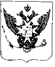 Муниципальный Советгорода ПавловскаРЕШЕНИЕот  29  января 2020 года								№ 1/2.1О назначении отчета депутатов Муниципального Совета города Павловска по результатам деятельности за 2019 год перед населением 
	В соответствии с Федеральным законом от 06.10.2003 N 131-ФЗ "Об общих принципах организации местного самоуправления в Российской Федерации", Законом Санкт-Петербурга от 23.09.2009 № 420-79 «Об организации местного самоуправления в Санкт-Петербурге», Уставом внутригородского муниципального образования Санкт-Петербурга город ПавловскМуниципальный Совет города Павловска  
РЕШИЛ: 
	1. Назначить отчет перед населением депутатов Муниципального Совета города Павловска по результатам деятельности за 2019 год на 12.03.2020 в 16.00  по  адресу: г. Павловск, ул. Конюшенная, д. 7, ЦККД «Павловск».	2. В целях информирования населения муниципального образования города Павловска о предстоящем отчете депутатов Муниципального Совета опубликовать настоящее решение в газете «Наш Павловск» и разместить на официальном сайте муниципального образования в сети интернет: http://www.mo-pavlovsk.ru. 	3. Настоящее решение вступает в силу со дня его принятия.	4. Контроль за исполнением настоящего решения возложить на Главу муниципального образования города Павловска.Глава муниципального образования города Павловска									В.В. ЗибаревМуниципальный Советгорода ПавловскаРЕШЕНИЕот 29 января 2020  года								№ 1/3.1Об утверждении отчета о выполнении Программы по противодействию коррупции в муниципальном образовании город Павловск за 2019 год	В соответствии с Федеральным законом от 25.12.2008  № 273-ФЗ «О противодействии коррупции»,  Указом Президента РФ от 29.06.2018 № 378 “О Национальном плане противодействия коррупции на 2018 - 2020 годы”, Законом Санкт-Петербурга от 23.09.2009 № 420-79 «Об организации местного самоуправления в Санкт-Петербурге»Муниципальный Совет города ПавловскаРЕШИЛ: 	1. Утвердить отчет о выполнении Программы по противодействию коррупции в  муниципальном образовании город Павловск за 2019 год, утвержденной решением Муниципального Совета города Павловска от 21.03.2018  № 3/2.1 (с учетом дополнений, утвержденных решением Муниципального Совета от 26.09.2018 № 9/3.1), согласно Приложению № 1.	2. Опубликовать настоящее решение в информационно-аналитическом бюллетене «Муниципальные новости города Павловска» и разместить на официальном сайте муниципального образования города Павловска.	3.   Настоящее решение вступает в силу со дня принятия.	4.  Контроль за исполнением  настоящего решения возложить на Главу муниципального образования города Павловска.Глава муниципального образованиягорода Павловска									В.В. ЗибаревПриложение 1к решению Муниципального Советагорода Павловскаот 29.01.2020 № 1/3.1Отчет о выполненииПрограммы по противодействию коррупциив муниципальном образовании город Павловск за 2019 год	На основании Федерального закона от 25.12.2008 № 273-ФЗ «О противодействии коррупции», Национального  плана противодействия коррупции на 2018 - 2020 годы, утвержденного Указом  Президента Российской Федерации от 29.06.2018 № 378, Закона Санкт-Петербурга от 23.09.2009 № 420-79 «Об организации местного самоуправления в Санкт-Петербурге», и во исполнение Программы по противодействию коррупции в муниципальном образовании город Павловск на 2018-2022 годы, утвержденной решением Муниципального Совета города Павловска от 21.03.2018 № 3/2.1(с изменениями, внесенными решением Муниципального Совета города Павловска от 26.09.2018 № 9/3.1) в 2019 году проведены мероприятия, направленные на профилактику и противодействие коррупции, а также на устранение причин и условий, способствующих проявлению противоправных действий и коррупционных проявлений: 	1. В течение года проводился анализ состояния и дальнейшее совершенствование нормативно-правовой базы Муниципального Совета в области противодействия коррупции. В соответствии с действующим законодательством Российской Федерации и законодательством Санкт-Петербурга в 2019 году принято 7 правовых актов:-решение Муниципального Совета города Павловка от 30.01.2019 № 1/3.1 «Об утверждении отчета об исполнении Программы по противодействию коррупции в муниципальном образовании город Павловск за 2018 год»;- решение Муниципального Совета города Павловка от 18.04.2019 № 5/3.1 «О внесении изменений в Положение о порядке получения муниципальными служащими внутригородского муниципального образования Санкт-Петербурга город Павловск разрешения представителя нанимателя (работодателя) на участие на безвозмездной основе в управлении некоммерческими организациями, утвержденное решением Муниципального Совета города Павловска  от 27.06.2018  № 7/6.1»; - решение Муниципального Совета города Павловка от 22.05.2019 № 6/7.1 «Об утверждении Порядка размещения сведений о доходах, расходах, об имуществе и обязательствах имущественного характера лиц, замещающих должности муниципальной службы в органах местного самоуправления города Павловска  и членов их семей, на официальном сайте внутригородского муниципального образования Санкт-Петербурга город Павловск в  информационно - телекоммуникационной сети Интернет и предоставления этих сведений общероссийским средствам массовой информации для опубликования»;- решение Муниципального Совета города Павловка от 03.07.2019 № 8/4.1 «О принятии Положения о комиссии органов местного самоуправления муниципального образования город Павловск  по соблюдению требований к служебному поведению муниципальных служащих и урегулированию конфликта интересов на муниципальной службе»;- решение Муниципального Совета города Павловка от 13.11.2019 № 14/5.1 «О внесении изменений в состав комиссии по противодействию коррупции в органах местного самоуправления города Павловска, утвержденный решением Муниципального Совета города Павловска от 28.10.2015 № 11/3.1»;- решение Муниципального Совета города Павловка  от 18.12.2019 № 16/4.1 «О внесении изменений в Порядок  размещения сведений о доходах, расходах, об имуществе и обязательствах имущественного характера лиц, замещающих должности муниципальной службы в органах местного самоуправления города Павловска  и членов их семей, на официальном сайте внутригородского муниципального образования Санкт-Петербурга город Павловск в  информационно - телекоммуникационной сети Интернет и предоставления этих сведений общероссийским средствам массовой информации для опубликования, утвержденный решением Муниципального Совета города Павловска от 22.05.2019 № 6/7.1».	2. В целях обеспечения общественного контроля за расходованием средств местного бюджета проведено 2 публичных слушания по проектам решения Муниципального Совета города Павловска о бюджете муниципального образования  (25.04.2019 по отчету за 2018 год, 26.11.2019 – по бюджету на 2020 год). На официальном сайте муниципального образования   ежеквартально размещались отчеты об исполнении местного бюджета, а также сведения о численности муниципальных служащих с указанием финансовых затрат на их денежное содержание. 3. Проведено 3 заседания Комиссии по противодействию коррупции в органах местного самоуправления города Павловска, решения комиссии и протоколы заседаний размещены на официальном сайте муниципального образования. 4. В течение  года осуществлялось информационное взаимодействие с Прокуратурой Пушкинского района в рамках осуществления надзора за соблюдением законодательства о противодействии коррупции. Проекты нормативных правовых актов направлялись для рассмотрения и подготовки заключения  в прокуратуру и размещались на официальном сайте муниципального образования для проведения независимой экспертизы. Заключений независимых экспертов, подготовленных по результатам проведения независимой антикоррупционной экспертизы нормативных правовых актов, в 2019 году не поступало. Коррупциогенных факторов не выявлено. Результаты внешних проверок размещены на официальном сайте муниципального образования в информационно-телекоммуникационной сети Интернет по адресу: http://www.mo-pavlovsk.ru.В течение  года осуществлялось информационное взаимодействие с администрацией Пушкинского района  Санкт-Петербурга, представлялись информационные материалы и сведения по показателям антикоррупционного мониторинга.Руководители органов местного самоуправления города Павловска и муниципальные служащие участвовали в семинарах, совещаниях и конференциях по вопросам противодействия коррупции, организованных органами государственной власти Санкт-Петербурга и прокуратурой Пушкинского района Санкт-Петербурга, а также в совещаниях, проводимых в рамках осуществления мониторинга реализации антикоррупционной политики.5. В соответствии с действующим законодательством и Порядком проведения антикоррупционной экспертизы нормативных правовых актов и проектов нормативных правовых актов, принимаемых Муниципальным Советом города Павловска, утвержденным решением Муниципального Совета города Павловска от 25.11.2015 № 12/2.1, в течение 2019 года проводилась антикоррупционная экспертиза всех проектов нормативных правовых актов. 6. В профилактических целях на рабочих совещаниях рассматривались вопросы правоприменительной практики по результатам вступивших в законную силу решений судов, арбитражных судов о признании недействительными ненормативных правовых актов, незаконными решений и действий (бездействия) ОМСУ и их должностных лиц.	Сотрудникам были доведены требования законодательных и нормативных правовых актов в сфере противодействия коррупции:-о предоставлении муниципальными служащими сведений о доходах, расходах, об имуществе и обязательствах имущественного характера;-об ограничениях и запретах, связанных с прохождением муниципальной службы;-о соблюдении требований к служебному поведению муниципальных служащих и урегулированию конфликта интересов;-о мерах по недопущению должностными лицами поведения, которое может восприниматься окружающими как обещание дачи взятки или предложение дачи взятки либо как согласие принять взятку или как просьба о даче взятки (обзор рекомендаций, подготовленный Минтруда РФ);-об ограничениях и запретах, связанных с прохождением муниципальной службы и соблюдении муниципальными служащими Кодекса этики;-о порядке предотвращения и урегулирования конфликта интересов на муниципальной службе.	Проведены беседы по формированию у муниципальных служащих негативного отношения к дарению подарков в связи с их должностным положением или в связи с исполнением ими служебных обязанностей.	Фактов нарушений муниципальными служащими установленных законом ограничений и запретов, а также требований к служебному поведению не установлено. В связи с отсутствием информации о нарушениях муниципальными служащими требований к служебному поведению, заседания комиссии по соблюдению требований к служебному поведению муниципальных служащих и урегулированию конфликта интересов в 2019 году не проводились.За 2019 год уведомлений о случаях обращения каких-либо лиц в целях склонения лиц, замещающих муниципальные должности, к совершению коррупционных правонарушений не поступало.7. В соответствии с Законом Санкт-Петербурга от 30.01.2018 № 7-3 «О представлении гражданами, претендующими на замещение муниципальной должности в Санкт-Петербурге, должности главы местной администрации по контракту, и лицами, замещающими муниципальные должности в Санкт-Петербурге, должность главы местной администрации по контракту, сведений о доходах, расходах, об имуществе и обязательствах имущественного характера Губернатору Санкт-Петербурга» депутаты Муниципального Совета представили сведения о доходах, расходах, об имуществе и обязательствах имущественного характера в Комитет территориального развития. Санкт-Петербурга в полном объеме. Сведения размещены на официальном сайте муниципального образования в установленный срок.Информации, являющейся основанием для проведения проверок достоверности и полноты сведений о доходах, проверок сведений о расходах за 2018 год, в Муниципальный Совет города Павловска не поступало.	8. Проводился контроль за исполнением законодательства Российской Федерации о контрактной системе в сфере закупок товаров, работ, услуг для обеспечения государственных и муниципальных нужд и постоянный мониторинг за соблюдением установленного законодательством объема закупок среди субъектов малого предпринимательства. Закупки осуществлялись в соответствии с утвержденным планом-графиком размещения заказов, который был опубликован на официальном сайте www.zakupki.gov.ru. Сведения о размещенных заказах, протоколы заседаний Единой комиссии по размещению заказов, сведения о контрактах и об их исполнении (о прекращении действия или расторжении) размещались на указанном сайте в установленные сроки. Главой Местной администрации города Павловска  на всех стадиях размещения муниципального заказа проводился текущий контроль за исполнением законодательства об осуществлении закупок.9. В целях доступа населения к бланкам и формам документов, необходимых для предоставления государственных услуг, на официальном сайте муниципального образования размещены специальные ссылки на информационный портал «Государственные услуги в Санкт-Петербурге», а также на линию «Нет коррупции».10. Обращения граждан и организаций, поступавшие в 2019 году в Муниципальный Совет города Павловска, анализировались на предмет наличия сведений о фактах проявления коррупции со стороны лиц, замещающих муниципальные должности и должности муниципальной службы. По результатам проводимого анализа таких сведений за отчетный период не выявлено.11. Население муниципального образования в течение 2019 года информировалось о деятельности Муниципального Совета города Павловска, о ходе реализации антикоррупционной политики в целом путем размещения информации на официальном сайте в подразделе «Противодействие коррупции», «Результаты внешних проверок», в муниципальной газете «Наш Павловск», в информационно-аналитическом бюллетене «Муниципальные новости города Павловска»  и на информационных стендах муниципального образования. В целом за отчетный период мероприятия, предусмотренные Программой по противодействию коррупции в муниципальном образовании город Павловск за 2019 год, выполнены в полном объеме.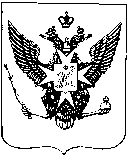 Муниципальный Советгорода ПавловскаРЕШЕНИЕот 29 января 2020 года								№ 1/4.1В связи с вступлением в силу с 1 января 2020 года Закона Санкт-Петербурга от 18.12.2019 № 665-147 «О внесении изменений в Закон Санкт-Петербурга «О внесении изменений в Закон Санкт-Петербурга «Об организации местного самоуправления в Санкт-Петербурге», рассмотрев заключение Юридического комитета Администрации Губернатора Санкт-Петербурга № 15-30-1575/19-0-0 от 30.12.2019, с целью приведения правового акта Муниципального Совета города Павловска в соответствие с действующим законодательствомМуниципальный Совет города ПавловскаРЕШИЛ:1. Внести в решение Муниципального Совета города Павловска от 23.10.2019 № 13/7.1 «О принятии Положения о порядке решения органами местного самоуправления города Павловска вопросов местного значения «Организация благоустройства территории внутригородского муниципального образования Санкт-Петербурга город Павловск в соответствии с законодательством в сфере благоустройства» и «Осуществление работ в сфере озеленения территории муниципального образования» следующие изменения:1.1. Пункт 3 Решения изложить в новой редакции:«3. Настоящее решение вступает в силу с 01 января 2020 года.»;1.2. Раздел 2 Положения исключить;1.3. Пункт 3.2. раздела 3 Положения изложить в новой редакции: «3.2. Указанные в пункте 3.1. настоящего Положения цели реализуются  путем решения следующих задач:-   разработки муниципальных программ;- эффективного использования бюджетных средств;- организации исполнения муниципальных программ, контроля качества и приемки работ;комплексного благоустройства, как совокупности мероприятий, направленных на создание и поддержание функциональной, экологической, информационной и эстетической организованной городской среды. - привлечения населения и общественных организации к участию в месячниках по благоустройству территорий муниципального образования;- привлечения жителей муниципального образования, общественных организаций и учреждений к участию в Смотре-конкурсе на лучшее оформление объектов городской среды.»;1.4. Подпункт б) пункта 4.1 раздела 4 Положения изложить в новой редакции:«б) содержание внутриквартальных территорий в части обеспечения ремонта покрытий, расположенных на внутриквартальных территориях, и проведения санитарных рубок (в том числе удаление аварийных, больных деревьев и кустарников) на территориях, не относящихся к территориям зеленых насаждений в соответствии с законом Санкт-Петербурга;»;1.5. В подпункте д) пункта 4.1 раздела 4 Положения слова «планировочного устройства, за исключением велосипедных дорожек; размещение покрытий, в том числе предназначенных для кратковременного и длительного хранения индивидуального автотранспорта, на внутриквартальных территориях» заменить словами   «размещение планировочного устройства, за исключением велосипедных дорожек, размещение покрытий, предназначенных для кратковременного и длительного хранения индивидуального автотранспорта, на внутриквартальных территориях»;1.6. Пункт 4.2. раздела 4 Положения исключить.	2. Настоящее решение вступает в силу со дня его официального опубликования.	3. Контроль за исполнением настоящего решения возложить на Главу        муниципального образования города Павловска.Глава муниципального образования города Павловска				                                               В.В. ЗибаревМуниципальный Советгорода ПавловскаРЕШЕНИЕот 29 января 2020 года								    № 1/5.1В соответствии с Федеральным законом от 02.03.2007 № 25-ФЗ «О муниципальной службе в Российской Федерации», Указом Президента РФ от 01.07.2010 № 821 «О комиссиях по соблюдению требований к служебному поведению федеральных государственных служащих и урегулированию конфликта интересов», Законом Санкт-Петербурга от 15.02.2000 № 53-8 «О регулировании отдельных вопросов муниципальной службы в Санкт-Петербурге», Уставом      внутригородского муниципального образования Санкт-Петербурга город Павловск, Муниципальный Совет города Павловска	РЕШИЛ:Утвердить прилагаемое Положение о комиссиях по соблюдению требований к служебному поведению муниципальных служащих и урегулированию конфликта интересов.Признать утратившими силу следующие решения Муниципального Совета города Павловка: Решение Муниципального Совета города Павловска от 28.10.2015 № 11/4.1 «О принятии Положения о комиссии органов местного самоуправления города Павловска по соблюдению требований к служебному поведению муниципальных служащих и урегулированию конфликта интересов на муниципальной службе»; Решение Муниципального Совета города Павловска от 18.05.2016  № 4/9.1 «О внесении изменений в Положение о комиссии органов местного самоуправления города Павловска по соблюдению требований к служебному поведению муниципальных служащих и урегулированию конфликта интересов на муниципальной службе, утвержденное решением Муниципального Совета города Павловска от 28.10.2015 № 11/4.1;Решение Муниципального Совета города Павловска от 03.07.2019 № 8/4.1 «О принятии Положения о комиссии органов местного самоуправления муниципального образования город Павловск по соблюдению требований к служебному поведению муниципальных служащих и урегулированию конфликта интересов на муниципальной службе».Настоящее решение вступает в силу со дня его официального опубликования.Контроль исполнения настоящего решения возложить на Главу муниципального образования города Павловска.Глава муниципального образованиягорода Павловска								      В.В. ЗибаревПриложение 1к решению Муниципального Совета        города Павловска        от 29.01.2020 №1/5.1ПОЛОЖЕНИЕо комиссиях по соблюдению требований к служебному поведению муниципальных служащих и урегулированию конфликта интересовОбщие положения	1.1. Настоящим Положением определяется порядок формирования и деятельности комиссий по соблюдению требований к служебному поведению муниципальных служащих и урегулированию конфликта интересов (далее - комиссии, комиссия), образуемых в органах местного самоуправления города Павловска (далее - органы местного самоуправления) в соответствии с Федеральным законом от 25.12.2008 г. № 273-ФЗ «О противодействии коррупции», Федеральным законом от 02.03.2007 № 25-ФЗ «О муниципальной службе в Российской Федерации», Законом Санкт-Петербурга от 15.02.2000 № 53-8  «О регулировании отдельных вопросов муниципальной службы в Санкт-Петербурге».1.2. Комиссии в своей деятельности руководствуется Конституцией Российской Федерации, федеральными конституционными законами, действующим законодательством Российской Федерации и Санкт-Петербурга, Указами Президента Российской Федерации по противодействию коррупции, правовыми актами органов местного самоуправления города Павловска, настоящим Положением.1.3. Основной задачей комиссий является содействие органам местного самоуправления:а) в обеспечении соблюдения муниципальными служащими ограничений, требований о предотвращении или урегулировании конфликта интересов, а также в обеспечении исполнения ими обязанностей, установленных Федеральным законом от 2512.2008 № 273-ФЗ «О противодействии коррупции», другими федеральными законами (далее - требования к служебному поведению и (или) требования об урегулировании конфликта интересов);б) в осуществлении в органе местного самоуправления мер по предупреждению коррупции.1.4. Комиссии рассматривают вопросы, связанные с соблюдением требований к служебному поведению и (или) требований об урегулировании конфликта интересов, в отношении муниципальных служащих, замещающих должности в органах местного самоуправления.2. Порядок образования Комиссии	2.1. Комиссия образуется муниципальным правовым актом органа местного самоуправления в следующем составе:представитель нанимателя (работодатель) и(или) уполномоченные им муниципальные служащие (в том числе из структурного подразделения, в котором муниципальный служащий, являющийся стороной конфликта интересов, замещает должность муниципальной службы);представитель научной или образовательной организации, другой организации, приглашаемый представителем нанимателя (работодателем) в качестве независимого эксперта - специалиста по вопросам, связанным с муниципальной службой, без указания персональных данных эксперта.В состав комиссии по урегулированию конфликта интересов по согласованию могут входить представитель органа Санкт-Петербурга по профилактике коррупционных и иных правонарушений, представитель общественного совета, образованного при органе местного самоуправления, представитель общественной организации ветеранов, созданной в органе местного самоуправления, представитель профсоюзной организации, действующей в установленном порядке в органе местного самоуправления, аппарате избирательной комиссии муниципального образования.2.2. Комиссия состоит из 6 человек: председателя, заместителя председателя, секретаря и членов Комиссии. Все члены комиссии при принятии решений обладают равными правами. 2.3. В отсутствие председателя комиссии его обязанности исполняет заместитель председателя комиссии.2.4. Состав Комиссии формируется таким образом, чтобы была исключена возможность возникновения конфликта интересов, который мог бы повлиять на принимаемые Комиссией решения.2.5. Члены Комиссии осуществляют свои полномочия непосредственно (без права их передачи, в том числе и на время своего отсутствия, иным лицам).2.6. Заседание комиссии считается правомочным, если на нем присутствует не менее двух третей от общего числа членов комиссии. 2.7. При возникновении прямой или косвенной личной заинтересованности члена комиссии, которая может привести к конфликту интересов при рассмотрении вопроса, включенного в повестку дня заседания комиссии, он обязан до начала заседания заявить об этом. В таком случае соответствующий член комиссии не принимает участия в рассмотрении указанного вопроса.3. Порядок включения в состав Комиссии независимого эксперта3.1. Председатель Комиссии направляет запросы в научные и образовательные организации, другие организации с предложением направить своего представителя в состав Комиссии в качестве независимого эксперта. Запрос направляется без указания персональных данных эксперта.3.2. Независимым экспертом в составе Комиссии может быть гражданин Российской Федерации, работающий в научных или образовательных организациях, других организациях.Предпочтение при включении в состав Комиссии в качестве независимого эксперта должно быть отдано лицу, трудовая (служебная) деятельность которого в течение трех и более лет была связана с муниципальной службой.Деятельностью, связанной с муниципальной службой, считается преподавательская, научная или иная деятельность, касающаяся вопросов муниципальной службы, а также предшествующее замещение должностей муниципальной службы или муниципальных должностей в органах местного самоуправления.3.3. Руководителям научных и образовательных организаций, других организаций, получившим запрос с предложением направить в состав Комиссии своих представителей в качестве независимых экспертов, предлагается в 7-дневный срок со дня получения запроса представить председателю Комиссии сведения о своих работниках, которые могут  принять участие в работе Комиссии, а именно: фамилию, имя, отчество, занимаемую должность, а также информацию, позволяющую признать этого работника экспертом – специалистом по вопросам, связанным с муниципальной службой.3.4. Независимый эксперт включается в состав Комиссии на добровольных началах и работает на безвозмездной основе.4. Порядок работы Комиссии4.1. Основанием для проведения заседания Комиссии является:а) представление представителем нанимателя (работодателем) органа местного самоуправления материалов проверки, свидетельствующих: - о предоставлении муниципальным служащим недостоверных или неполных сведений о доходах, расходах, об имуществе и обязательствах имущественного характера, предусмотренных ст. 15 Федерального закона от 02.03.2007 № 25-ФЗ «О муниципальной службе в Российской Федерации»; - о несоблюдении муниципальным служащим требований к служебному поведению и (или) требований об урегулировании конфликта интересов; б) поступившее должностному лицу, в обязанности которого входит ведение кадровой работы, ответственному за работу по профилактике коррупционных и иных правонарушений: - обращение гражданина, замещавшего в органе местного самоуправления должность муниципальной службы, включенную в перечень должностей муниципальной службы, о даче согласия на замещение должности в коммерческой или некоммерческой организации либо на выполнение работы на условиях гражданско-правового договора в коммерческой или некоммерческой организации, если отдельные функции по муниципальному управлению этой организацией входили в его должностные (служебные) обязанности, до истечения двух лет со дня увольнения с муниципальной службы; - заявление муниципального служащего о невозможности по объективным причинам представить сведения о доходах, об имуществе и обязательствах имущественного характера своих супруги (супруга) и несовершеннолетних детей;         - уведомление муниципального служащего о возникновении личной заинтересованности при исполнении должностных обязанностей, которая приводит или может привести к конфликту интересов.в) представление представителя нанимателя (работодателя) или любого члена Комиссии, касающееся обеспечения соблюдения муниципальным служащим требований к служебному поведению и (или) требований об урегулировании конфликта интересов либо осуществления в органе местного самоуправления мер по предупреждению коррупции.г) представление представителем нанимателя (работодателем) материалов проверки, свидетельствующих о предоставлении муниципальным служащим недостоверных или неполных сведений, предусмотренных ч. 1 ст. 3 Федерального закона от 03.12.2012 № 230-ФЗ «О контроле за соответствием расходов лиц, замещающих государственные должности, и иных лиц их доходам»;д) поступившее в соответствии с частью 4 статьи 12 Федерального закона от 25.12.2008 № 273-ФЗ «О противодействии коррупции» и статьей 64.1 Трудового кодекса Российской Федерации в орган местного самоуправления уведомление коммерческой или некоммерческой организации о заключении с гражданином, замещавшим должность муниципальной службы в органе местного самоуправления, трудового или гражданско-правового договора на выполнение работ (оказание услуг), если отдельные функции муниципального (административного) управления данной организацией входили в его должностные (служебные) обязанности, исполняемые во время замещения должности в органе местного самоуправления, при условии, что указанному гражданину комиссией ранее было отказано во вступлении в трудовые и гражданско-правовые отношения с данной организацией или что вопрос о даче согласия такому гражданину на замещение им должности в коммерческой или некоммерческой организации либо на выполнение им работы на условиях гражданско-правового договора в коммерческой или некоммерческой организации комиссией не рассматривался.4.2. Комиссия не рассматривает сообщения о преступлениях и административных правонарушениях, а также анонимные обращения, не проводит проверки по фактам нарушения служебной дисциплины.4.3. Обращение, указанное в абзаце втором подпункта «б» пункта 4.1. настоящего Положения, подается гражданином, замещавшим должность муниципальной службы в органе местного самоуправления, должностному лицу, в обязанности которого входит ведение кадровой работы, ответственному за работу по профилактике коррупционных и иных правонарушений. В обращении указываются: фамилия, имя, отчество гражданина, дата его рождения, адрес места жительства, замещаемые должности в течение последних двух лет до дня увольнения с муниципальной службы, наименование, местонахождение коммерческой или некоммерческой организации, характер ее деятельности, должностные (служебные) обязанности, исполняемые гражданином во время замещения им должности муниципальной службы, функции по муниципальному (административному) управлению в отношении коммерческой или некоммерческой организации, вид договора  (трудовой или гражданско-правовой), предполагаемый срок его действия, сумма оплаты за выполнение (оказание) по договору работ (услуг). Должностное лицо, ответственное за работу по профилактике коррупционных и иных правонарушений, осуществляет рассмотрение обращения, по результатам которого подготавливает мотивированное заключение по существу обращения с учетом требований ст. 12 Федерального закона от 25.12.2008 № 273-ФЗ «О противодействии коррупции». 4.4. Обращение, указанное в абзаце втором подпункта «б» пункта 4.1. настоящего Положения, может быть подано муниципальным служащим, планирующим свое увольнение с муниципальной службы, и подлежит рассмотрению Комиссией в соответствии с настоящим Положением.4.4.(1). Уведомление, указанное в абзаце четвертом подпункта «б» пункта 4.1. настоящего Положения, рассматривается должностным лицом, в обязанности которого входит ведение кадровой работы, ответственным за работу по профилактике коррупционных и иных правонарушений. 4.4.(2). В ходе предварительного рассмотрения уведомлений должностное лицо, в обязанности которого входит ведение кадровой работы, ответственное за работу по профилактике коррупционных и иных правонарушений, имеет право получать в установленном порядке от лиц, направивших уведомления, письменные пояснения по изложенным в них обстоятельствам и направлять в установленном порядке запросы в федеральные органы государственной власти, органы государственной власти субъектов Российской Федерации, иные государственные органы, органы местного самоуправления и заинтересованные организации.По результатам предварительного рассмотрения уведомлений подготавливается мотивированное заключение на каждое из них.Уведомления, заключения и другие материалы, полученные в ходе предварительного рассмотрения уведомлений, представляются председателю Комиссии в течение семи рабочих дней со дня поступления уведомлений.В случае направления запросов, уведомления, заключения и другие материалы представляются председателю Комиссии в течение 45 дней со дня поступления уведомлений. Указанный срок может быть продлен, но не более чем на 30 дней.4.5. Председатель Комиссии при поступлении информации, содержащей основания для проведения заседания комиссии:а) в 10-дневный срок со дня поступления информации, указанной в абзаце втором, четвертом, подпункта «б» пункта 4.1., пункта 4.3. настоящего Положения, назначает дату заседания Комиссии. При этом дата заседания Комиссии не может быть назначена позднее 20 дней со дня поступления указанной информации, за исключением случая, предусмотренного пунктом 4.6 настоящего Положения;б) организует ознакомление муниципального служащего, в отношении которого комиссией рассматривается вопрос о соблюдении требований к служебному поведению и (или) требований об урегулировании конфликта интересов, его представителя, членов Комиссии и других лиц, участвующих в заседании Комиссии, с информацией, поступившей должностному лицу, в обязанности которого входит ведение кадровой работы по профилактике коррупционных и иных правонарушений и с результатами ее проверки.4.6. Заседание Комиссии по рассмотрению заявления, указанного в абзаце 3 подпункта «б» пункта 4.1. настоящего Положения проводится не позднее одного месяца со дня истечения срока, установленного для представления сведений о доходах и обязательствах имущественного характера.4.7. Заседание Комиссии проводится в присутствии муниципального служащего, в отношении которого рассматривается вопрос о соблюдении требований к служебному поведению и (или) требований об урегулировании конфликта интересов, или гражданина, замещавшего должность муниципальной службы в органе местного самоуправления города Павловска. О намерении лично присутствовать на заседании комиссии муниципальный служащий указывает в обращении, заявлении или уведомлении, представляемых в соответствии с подпунктом «б» пункта 4.1. настоящего Положения.4.7.(1). Заседания Комиссии могут проводиться в отсутствие муниципального служащего или гражданина в случае:а) если в обращении, заявлении или уведомлении, предусмотренных подпунктом «б» пункта 4.1. настоящего Положения, не содержится указания о намерении муниципального служащего или гражданина лично присутствовать на заседании комиссии;б) если муниципальный служащий или гражданин, намеревающиеся лично присутствовать на заседании комиссии и надлежащим образом извещенные о времени и месте его проведения, не явились на заседание комиссии.4.8. На заседании Комиссии заслушиваются пояснения муниципального служащего или гражданина, замещавшего должность муниципальной службы в органе местного самоуправления (с их согласия), и иных лиц, рассматриваются материалы по существу вынесенных на данное заседание вопросов, а также дополнительные материалы.4.9. Члены Комиссии и лица, участвовавшие в ее заседании, не вправе разглашать сведения, ставшие им известными в ходе работы Комиссии.4.10. По итогам рассмотрения вопроса, указанного в абзаце втором подпункта «а» пункта 4.1. настоящего Положения, Комиссия принимает одно из следующих решений:а) установить, что сведения, представленные муниципальным служащим, являются достоверными и полными;б) установить, что сведения, представленные муниципальным служащим, являются недостоверными и (или) неполными. В этом случае комиссия рекомендует нанимателю (работодателю) муниципального служащего применить к муниципальному служащему конкретную меру ответственности.4.11. По итогам рассмотрения вопроса, указанного в абзаце третьем подпункта «а» пункта 4.1. настоящего Положения, Комиссия принимает одно из следующих решений:а) установить, что муниципальный служащий соблюдал требования к служебному поведению и (или) требования об урегулировании конфликта интересов;б) установить, что муниципальный служащий не соблюдал требования к служебному поведению и (или) требования об урегулировании конфликта интересов. В этом случае Комиссия рекомендует представителю нанимателя (работодателю) муниципального служащего указать муниципальному служащему на недопустимость нарушения требований к служебному поведению и (или) требований об урегулировании конфликта интересов либо применить к муниципальному служащему конкретную меру ответственности.4.12. По итогам рассмотрения вопроса, указанного в абзаце втором подпункта «б» пункта 4.1. настоящего Положения, Комиссия принимает одно из следующих решений:а) дать гражданину согласие на замещение должности в коммерческой или некоммерческой организации либо на выполнение работы на условиях гражданско-правового договора в коммерческой или некоммерческой организации, если отдельные функции по муниципальному (административному) управлению этой организацией входили в его должностные (служебные) обязанности;б) отказать гражданину в замещении должности в коммерческой или некоммерческой организации либо в выполнении работы на условиях гражданско-правового договора в коммерческой или некоммерческой организации, если отдельные функции по муниципальному (административному) управлению этой организацией входили в его должностные (служебные) обязанности, и мотивировать свой отказ.4.13. По итогам рассмотрения вопроса, указанного в абзаце третьем подпункта «б» пункта 4.1. настоящего Положения, Комиссия принимает одно из следующих решений:а) признать, что причина непредставления муниципальным служащим сведений о доходах, об имуществе и обязательствах имущественного характера своих супруги (супруга) и несовершеннолетних детей является объективной и уважительной;б) признать, что причина непредставления муниципальным служащим сведений о доходах, об имуществе и обязательствах имущественного характера своих супруги (супруга) и несовершеннолетних детей не является уважительной. В этом случае Комиссия рекомендует муниципальному служащему принять меры по представлению указанных сведений;в) признать, что причина непредставления муниципальным служащим сведений о доходах, об имуществе и обязательствах имущественного характера своих супруги (супруга) и несовершеннолетних детей необъективна и является способом уклонения от представления указанных сведений. В этом случае Комиссия рекомендует представителю нанимателя (работодателю) муниципального служащего применить к муниципальному служащему конкретную меру ответственности.4.13.(1). По итогам рассмотрения вопроса, указанного в подпункте г) пункта 4.1. настоящего Положения, Комиссия принимает одно из следующих решений:а) признать, что сведения, представленные муниципальным служащим в соответствии с частью 1 статьи 3 Федерального закона «О контроле за соответствием расходов лиц, замещающих государственные должности, и иных лиц их доходам», являются достоверными и полными;б) признать, что сведения, представленные муниципальным служащим в соответствии с частью 1 статьи 3 Федерального закона «О контроле за соответствием расходов лиц, замещающих государственные должности, и иных лиц их доходам», являются недостоверными и (или) неполными. В этом случае Комиссия рекомендует представителю нанимателя (работодателю) муниципального служащего применить к муниципальному служащему конкретную меру ответственности и (или) направить материалы, полученные в результате осуществления контроля за расходами, в органы прокуратуры и (или) иные государственные органы в соответствии с их компетенцией.4.13.(2). По итогам рассмотрения вопроса, указанного в абзаце четвертом подпункта «б» пункта 4.1 настоящего Положения, Комиссия принимает одно из следующих решений:а) признать, что при исполнении муниципальным служащим должностных обязанностей конфликт интересов отсутствует;б) признать, что при исполнении муниципальным служащим должностных обязанностей личная заинтересованность приводит или может привести к конфликту интересов. В этом случае комиссия рекомендует муниципальному служащему и (или) представителю нанимателя (работодателю) муниципального служащего принять меры по урегулированию конфликта интересов или по недопущению его возникновения;в) признать, что муниципальный служащий не соблюдал требования об урегулировании конфликта интересов. В этом случае комиссия рекомендует представителю нанимателя (работодателю) муниципального служащего применить к муниципальному служащему конкретную меру ответственности.4.14. По итогам рассмотрения вопросов, указанных в подпунктах «а», «б», «г» пункта 4.1. настоящего Положения, и при наличии к тому оснований Комиссия может принять иное решение, чем это предусмотрено пунктами 4.10. – 4.13, 4.13.(1) - 4.13.(2) и 4.15. настоящего Положения. Основания и мотивы принятия такого решения должны быть отражены в протоколе заседания Комиссии.4.15. По итогам рассмотрения вопроса, указанного в подпункте «д» пункта 4.1 настоящего Положения, Комиссия принимает в отношении гражданина, замещавшего должность муниципальной службы в органе местного самоуправления, одно из следующих решений:а) дать согласие на замещение им должности в коммерческой или некоммерческой организации либо на выполнение работы на условиях гражданско-правового договора в коммерческой или некоммерческой организации, если отдельные функции по муниципальному (административному) управлению этой организацией входили в его должностные (служебные) обязанности;б) установить, что замещение им на условиях трудового договора должности в коммерческой или некоммерческой организации и (или) выполнение в коммерческой или некоммерческой организации работ (оказание услуг) нарушают требования статьи 12 Федерального закона от 25.12.2008 № 273-ФЗ «О противодействии коррупции». В этом случае комиссия рекомендует представителю нанимателя (работодателю) муниципального служащего проинформировать об указанных обстоятельствах органы прокуратуры и уведомившую организацию.4.16. По итогам рассмотрения вопроса, указанного в подпункте «в» пункта 4.1 настоящего Положения, Комиссия принимает соответствующее решение.4.17. Решения Комиссии по вопросам, указанным в пункте 4.1. настоящего Положения, принимаются простым большинством голосов присутствующих на заседании членов Комиссии. При равенстве числа голосов голос председательствующего на заседании Комиссии является решающим.4.18. Решения Комиссии оформляются протоколами, которые подписывают члены Комиссии, принимавшие участие в ее заседании. Решения комиссии, за исключением решения, принимаемого по итогам рассмотрения вопроса, указанного в абзаце втором подпункта «б» пункта 4.1. настоящего Положения, для представителя нанимателя (работодателя) муниципального служащего носят рекомендательный характер. Решение, принимаемое по итогам рассмотрения вопроса, указанного в абзаце втором подпункта «б» пункта 4.1. настоящего Положения, носит обязательный характер.4.19. В протоколе заседания Комиссии указываются:а) дата заседания Комиссии, фамилии, имена, отчества членов Комиссии и других лиц, присутствующих на заседании;б) формулировка каждого из рассматриваемых на заседании Комиссии вопросов с указанием фамилии, имени, отчества, должности муниципального служащего, в отношении которого рассматривается вопрос о соблюдении требований к служебному поведению и (или) требований об урегулировании конфликта интересов;в) предъявляемые к муниципальному служащему претензии, материалы, на которых они основываются;г) содержание пояснений муниципального служащего и других лиц по существу предъявляемых претензий;д) фамилии, имена, отчества выступивших на заседании лиц и краткое изложение их выступлений;е) источник информации, содержащей основания для проведения заседания Комиссии, дата поступления информации в орган местного самоуправления;ж) другие сведения;з) результаты голосования;и) решение и обоснование его принятия.4.20. Член Комиссии, несогласный с ее решением, вправе в письменной форме изложить свое мнение, которое подлежит обязательному приобщению к протоколу заседания Комиссии и с которым должен быть ознакомлен муниципальный служащий.4.21. Копии протокола заседания Комиссии в 7-дневный срок со дня заседания направляются представителю нанимателя (работодателю) муниципального служащего, полностью или в виде выписок из него - муниципальному служащему, а также по решению Комиссии - иным заинтересованным лицам.4.22. Представитель нанимателя (работодатель) обязан рассмотреть протокол заседания Комиссии и вправе учесть в пределах своей компетенции содержащиеся в нем рекомендации при принятии решения о применении к муниципальному служащему мер ответственности, предусмотренных нормативными правовыми актами Российской Федерации, а также по иным вопросам организации противодействия коррупции. О рассмотрении рекомендаций Комиссии и принятом решении представитель нанимателя (работодатель) в письменной форме уведомляет Комиссию в месячный срок со дня поступления к нему протокола заседания Комиссии. Решение представителя нанимателя (работодателя) оглашается на ближайшем заседании Комиссии и принимается к сведению без обсуждения.4.23. В случае установления Комиссией признаков дисциплинарного проступка в действиях (бездействии) муниципального служащего информация об этом представляется представителю нанимателя (работодателю) для решения вопроса о применении к муниципальному служащему мер ответственности, предусмотренных нормативными правовыми актами Российской Федерации.4.24. В случае установления Комиссией факта совершения муниципальным служащим действия (факта бездействия), содержащего признаки административного правонарушения или состава преступления, председатель Комиссии обязан передать информацию о совершении указанного действия (бездействии) и подтверждающие такой факт документы в правоприменительные органы в 3-дневный срок, а при необходимости - немедленно.4.25. Копия протокола заседания Комиссии или выписка из него приобщается к личному делу муниципального служащего, в отношении которого рассмотрен вопрос о соблюдении требований к служебному поведению и (или) требований об урегулировании конфликта интересов.4.26. Выписка из решения Комиссии, заверенная подписью секретаря Комиссии и печатью органа местного самоуправления, вручается гражданину, замещавшему должность муниципальной службы в органе местного самоуправления, в отношении которого рассматривался вопрос, указанный в абзаце втором подпункта «б» пункта 4.1. настоящего Положения, под  роспись или направляется заказным письмом с уведомлением по указанному им в обращении адресу не позднее одного рабочего дня, следующего за днем проведения соответствующего заседания Комиссии.4.27. Организационно-техническое и документационное обеспечение деятельности Комиссии, а также информирование членов Комиссии о вопросах, включенных в повестку дня, о дате, времени и месте проведения заседания, ознакомление членов Комиссии с материалами, представляемыми для обсуждения на заседании Комиссии, возлагается на секретаря Комиссии.Информационно-аналитический бюллетень «Муниципальные новости Павловска», выпуск № 1 от 30.01.2020Официальное издание Муниципального Совета города Павловска. Учредитель, редакция, издатель: Муниципальный Совет города ПавловскаГлавный редактор: Зибарев В.В. Адрес редакции: 196620, Санкт-Петербург, г. Павловск, Песчаный пер., д. 11/16, телефон: 465-17-73. Тираж 100 экз.Отпечатано на копировальном оборудовании Местной администрации города Павловска, г. Павловск, Песчаный пер., д. 11/16.Распространяется бесплатно.№п/пНаименование показателяЕдиница измеренияЗначения показателя, достигнутые вЗначения показателя, достигнутые вПримечания№п/пНаименование показателяЕдиница измеренияв отчетномгодув предыдущемгодуПримечания-1--2--3--4--5--6-1Численность населения, проживающего на территории муниципального образованиячел.17665176532Численность детей, проживающих на территории муниципального образованиячел.356435693Планируемый объем доходной части бюджета муниципального образования тыс. руб.81412,276105,14Доходы бюджета муниципального образования тыс. руб.81981,376643,45Планируемый объем расходной части бюджета муниципального образованиятыс. руб.91029,480678,36Расходы бюджета муниципального образования тыс. руб.90527,679936,77Расходы бюджета муниципального образования без учета расходов, произведенных за счет субвенций из бюджета Санкт-Петербургатыс. руб.65245,555180,08Объем фактически профинансированных расходов на содержание органов местного самоуправления муниципального образованиятыс. руб.13775,012773,99Общая сумма заключенных муниципальных контрактов для обеспечения муниципальных нуждтыс. руб.60106,755998,910Сумма муниципальных контрактов, заключенных по результатам конкурентных способов определения поставщиков (подрядчиков, исполнителей)тыс. руб.22268,830826,011Сумма средств местного бюджета, направленная в отчетном периоде на проведение благоустройства территории муниципального образования тыс. руб.49271,846074,212Численность детей-сирот и детей, оставшихся без попечения родителей, выявленных и учтенных за отчетный период органом опеки и попечительства муниципального образованиячел.5413Численность детей-сирот и детей, оставшихся без попечения родителей, переданных в отчетном периоде на воспитание в семью гражданчел.4114Численность граждан, получивших в отчетном периоде заключение органа опеки и попечительства муниципального  образования о возможности быть усыновителями или опекунами (попечителями)чел.4415Численность граждан, принявших в отчетном периоде на воспитание в семью ребенка (детей), оставшихся без попечения родителей чел.2216Сумма средств местного бюджета, направленная в отчетном периоде на проведение местных праздничных и иных зрелищных мероприятий, мероприятий в области физической культуры, физкультурно-оздоровительных и спортивных мероприятий, мероприятий по военно-патриотическому воспитанию граждан, досуговых мероприятий для жителей муниципального образованиятыс. руб.7063,45373,017Численность граждан муниципального образования, принявших в отчетном периоде участие в местных праздничных и иных зрелищных мероприятиях муниципального образования  чел.9730950018Численность граждан муниципального образования, принявших в отчетном периоде участие в физкультурных, физкультурно-оздоровительных и спортивных мероприятиях муниципального образованиячел.764122019Численность граждан муниципального образования, принявших участие в отчетном периоде в мероприятиях муниципального образования по военно-патриотическому воспитанию гражданчел.3263328820Численность граждан муниципального образования, принявших в отчетном периоде участие в досуговых мероприятиях муниципального образованиячел.1530188621Тираж муниципального периодического печатного издания экз.780007800022Сумма муниципальных контрактов в сфере благоустройства городской среды (включая уборку территорий, ремонт тротуаров, озеленение, создание пешеходной инфраструктуры, благоустройство пустырей и заброшенных зон), заключенных с организациями частной формы собственноститыс. руб.31430,9№п/пНаименование показателяЕдиница измеренияЗначение показателяПримечания-1--2--3--4--5-1Исполнение в отчетном периоде доходной части местного бюджета%100,72Исполнение в отчетном периоде расходной части бюджета муниципального образования%99,43Доля расходов бюджета муниципального образования, направленная в отчетном периоде на содержание органов местного самоуправления муниципального образования, в общей сумме расходов бюджета муниципального образования%15,24Сумма расходов бюджета муниципального образования, направленная в отчетном периоде на содержание органов местного самоуправления муниципального образования, в расчете на одного жителя муниципального образованиятыс. руб. на 1 жителя0,785Отношение суммы муниципальных контрактов, заключенных по результатам конкурентных способов определения поставщиков, к общей сумме заключенных муниципальных контрактов %37,06Сумма средств местного бюджета муниципального образования, направленная в отчетном периоде на проведение благоустройства территории муниципального образования, в расчете на одного жителя муниципального образованиятыс. руб. на 1 жителя2,87Доля детей-сирот и детей, оставшихся без попечения родителей, выявленных и учтенных за отчетный период органом опеки и попечительства муниципального образования, в общей численности детского населения муниципального образования%0,148Соотношение количества детей-сирот и детей, оставшихся без попечения родителей, выявленных и учтенных за отчетный период, к количеству детей-сирот и детей, оставшихся без попечения родителей, переданных за отчетный период на воспитание в семьи граждан%809Доля граждан, принявших в отчетном периоде на воспитание в свою семью ребенка-сироту (детей-сирот) и ребенка (детей), оставшихся без попечения родителей, от общего числа граждан, получивших в отчетном периоде заключение органа опеки и попечительства муниципального образования о возможности быть усыновителями или опекунами (попечителями) %5010Сумма средств местного бюджета, направленная в отчетном периоде на проведение местных праздничных и иных зрелищных мероприятий, мероприятий в области физической культуры, физкультурно-оздоровительных и спортивных мероприятий, мероприятий по военно-патриотическому воспитанию граждан, досуговых мероприятий для жителей муниципального образования, в расчете на одного жителя муниципального образования тыс. руб. на 1 жителя0,411Удельный вес населения муниципального образования, принявшего в отчетном периоде участие в местных праздничных и иных зрелищных мероприятиях муниципального образования  %55,112Удельный вес населения муниципального образования, принявшего в отчетном периоде участие в физкультурных, физкультурно-оздоровительных и спортивных мероприятиях муниципального образования  %4,313Удельный вес населения муниципального образования, принявшего в отчетном периоде участие в мероприятиях муниципального образования по военно-патриотическому воспитанию граждан%18,514Удельный вес населения муниципального образования, принявшего в отчетном периоде участие в досуговых мероприятиях муниципального образования  %8,715Количество экземпляров муниципального печатного средства массовой информации в расчете на одного жителя муниципального образованияэкз. на 1 жителя4,416Отношение суммы муниципальных контрактов в сфере благоустройства городской среды (включая уборку территорий, ремонт тротуаров, озеленение, создание пешеходной инфраструктуры, благоустройство пустырей и заброшенных зон), заключенных с организациями частной формы собственности, к общей сумме заключенных муниципальных контрактов в сфере благоустройства59,7- решение Муниципального Совета города Павловка  от 28.08.2019 № 10/4.1 «О внесении изменений в решение  Муниципального Совета города Павловска от 19.12.2018 № 12/6.1  «Об утверждении Положения о порядке размещения сведений о доходах, расходах, об имуществе и обязательствах имущественного характера лиц, замещающих муниципальные должности, должность главы местной администрации по контракту и членов их семей на официальном сайте внутригородского муниципального образования Санкт-Петербурга город Павловск в  информационно - телекоммуникационной сети Интернет и предоставления этих сведений  средствам массовой информации для опубликования»;О внесении изменений в решение Муниципального    Совета города Павловска от 23.10.2019 № 13/7.1 «О принятии Положения о порядке решения органами местного самоуправления города Павловска вопросов местного значения «Организация благоустройства территории внутригородского муниципального образования Санкт-Петербурга город Павловск в соответствии с законодательством в сфере благоустройства» и «Осуществление работ в сфере озеленения территории муниципального  образования»Об утверждении Положения о комиссиях по соблюдению требований к служебному поведению муниципальных служащих и урегулированию конфликта интересов